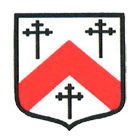 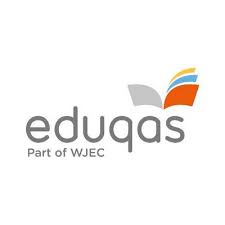 Tide print analysis – Assessment PreparationCompare how audiences are positioned by the representations in the Cillit bang print advertisement and the Tide print advertisement you have studied.In your answer you must:- Consider how the representations construct versions of reality- Consider the similarities and differences in how audiences are positioned by the representations- Make judgements and draw conclusions about how far the representations relate to relevant media contexts.30 marks (35 minutes)Advert 1:E.g. Tide print advert (1950s)Historical/Cultural/Political context:Semiotic analysisTheoretical approachConclusionAdvert 1:E.g. Tide print advert (1950s)Historical/Cultural/Political context:Semiotic analysisTheoretical approachConclusionAdvert 1:E.g. Tide print advert (1950s)Historical/Cultural/Political context:Semiotic analysisTheoretical approachConclusionAdvert 1:E.g. Tide print advert (1950s)Historical/Cultural/Political context:Semiotic analysisTheoretical approachConclusion